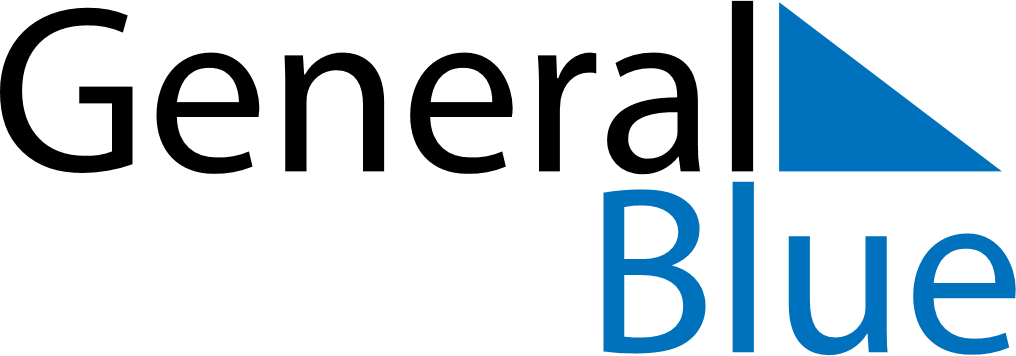 January 2024January 2024January 2024January 2024January 2024January 2024Larsmo, Ostrobothnia, FinlandLarsmo, Ostrobothnia, FinlandLarsmo, Ostrobothnia, FinlandLarsmo, Ostrobothnia, FinlandLarsmo, Ostrobothnia, FinlandLarsmo, Ostrobothnia, FinlandSunday Monday Tuesday Wednesday Thursday Friday Saturday 1 2 3 4 5 6 Sunrise: 10:15 AM Sunset: 2:48 PM Daylight: 4 hours and 33 minutes. Sunrise: 10:14 AM Sunset: 2:50 PM Daylight: 4 hours and 35 minutes. Sunrise: 10:13 AM Sunset: 2:52 PM Daylight: 4 hours and 38 minutes. Sunrise: 10:12 AM Sunset: 2:54 PM Daylight: 4 hours and 42 minutes. Sunrise: 10:11 AM Sunset: 2:56 PM Daylight: 4 hours and 45 minutes. Sunrise: 10:09 AM Sunset: 2:58 PM Daylight: 4 hours and 48 minutes. 7 8 9 10 11 12 13 Sunrise: 10:08 AM Sunset: 3:01 PM Daylight: 4 hours and 52 minutes. Sunrise: 10:06 AM Sunset: 3:03 PM Daylight: 4 hours and 56 minutes. Sunrise: 10:05 AM Sunset: 3:06 PM Daylight: 5 hours and 0 minutes. Sunrise: 10:03 AM Sunset: 3:08 PM Daylight: 5 hours and 5 minutes. Sunrise: 10:01 AM Sunset: 3:11 PM Daylight: 5 hours and 9 minutes. Sunrise: 9:59 AM Sunset: 3:14 PM Daylight: 5 hours and 14 minutes. Sunrise: 9:57 AM Sunset: 3:16 PM Daylight: 5 hours and 18 minutes. 14 15 16 17 18 19 20 Sunrise: 9:55 AM Sunset: 3:19 PM Daylight: 5 hours and 23 minutes. Sunrise: 9:53 AM Sunset: 3:22 PM Daylight: 5 hours and 28 minutes. Sunrise: 9:51 AM Sunset: 3:25 PM Daylight: 5 hours and 33 minutes. Sunrise: 9:49 AM Sunset: 3:28 PM Daylight: 5 hours and 39 minutes. Sunrise: 9:46 AM Sunset: 3:31 PM Daylight: 5 hours and 44 minutes. Sunrise: 9:44 AM Sunset: 3:34 PM Daylight: 5 hours and 49 minutes. Sunrise: 9:42 AM Sunset: 3:37 PM Daylight: 5 hours and 55 minutes. 21 22 23 24 25 26 27 Sunrise: 9:39 AM Sunset: 3:40 PM Daylight: 6 hours and 0 minutes. Sunrise: 9:36 AM Sunset: 3:43 PM Daylight: 6 hours and 6 minutes. Sunrise: 9:34 AM Sunset: 3:46 PM Daylight: 6 hours and 12 minutes. Sunrise: 9:31 AM Sunset: 3:49 PM Daylight: 6 hours and 18 minutes. Sunrise: 9:29 AM Sunset: 3:53 PM Daylight: 6 hours and 24 minutes. Sunrise: 9:26 AM Sunset: 3:56 PM Daylight: 6 hours and 29 minutes. Sunrise: 9:23 AM Sunset: 3:59 PM Daylight: 6 hours and 35 minutes. 28 29 30 31 Sunrise: 9:20 AM Sunset: 4:02 PM Daylight: 6 hours and 41 minutes. Sunrise: 9:17 AM Sunset: 4:05 PM Daylight: 6 hours and 48 minutes. Sunrise: 9:15 AM Sunset: 4:09 PM Daylight: 6 hours and 54 minutes. Sunrise: 9:12 AM Sunset: 4:12 PM Daylight: 7 hours and 0 minutes. 